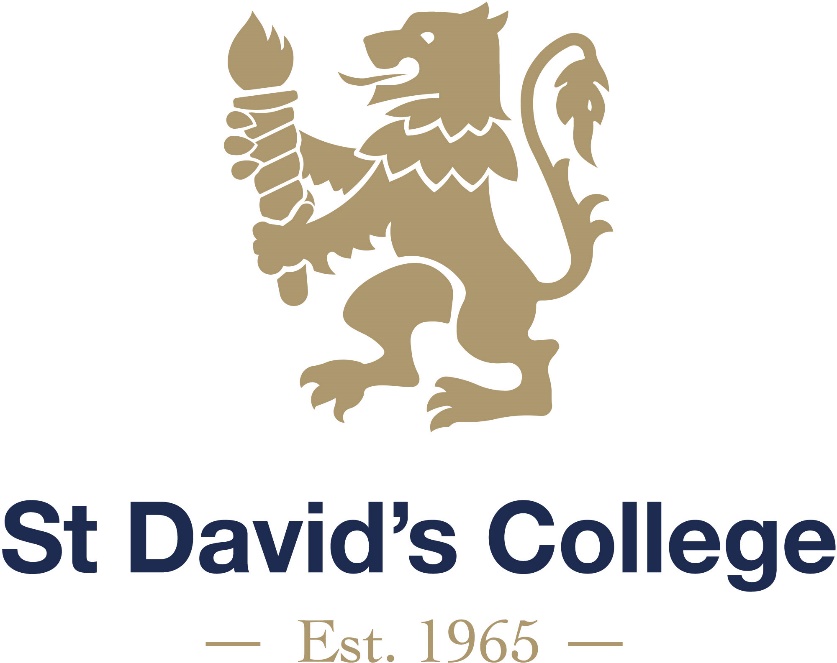 DATA PROTECTION POLICY Parents and StudentsOn 1 January 2021 the transition period following Brexit came to an end. Data protection law was changed to reflect the fact that the General Data Protection Regulation (GDPR) will no longer be applicable in the UK. However, in order to secure an adequacy decision from the EU Commission the UK has mirrored the GDPR through the implementation of the United Kingdom General Data Protection Regulation (UK GDPR) and Data Protection Act 2018 (DPA). This policy has not substantively changed since the change to the UK GDPR was implemented, but is has been slightly updated to reflect subtle changes. Controller St David’s College complies with the UK GDPR and is registered as a fee payer with the Information Commissioner’s Office (Reg. No. Z7540089).  The Data Protection Officer (DPO) for the school is Mr A Goodwin. We ensure that your personal data is processed in accordance with the principles set out in article 5 of the UK GDPR, which are as follows:Lawfulness, fairness and transparency: processing personal data in accordance with the prescribed lawful conditions set out at Articles 6 and 9 UK GDPR and Schedule 1 DPA, in addition to being transparent with individuals about the processing undertaken and also fair in how personal data is used (Principle One).Purpose limitation: the requirement to collect personal data for a specified, explicit and legitimate purpose and not further processed in a manner that is incompatible with those purposes (Principle Two).Data minimisation: the personal data collected and processed must be adequate, relevant and limited to what is necessary in relation to the purposes for which they are processed (Principle Three).Accuracy: collecting and processing personal data that is accurate and as necessary kept up to date (Principle Four).Storage limitation: personal data is kept in a form which permits identification of data subjects for no longer than is necessary for the purposes for which the personal data are processed (Principle Five).Integrity and confidentiality (security): personal data is processed in a manner that ensures appropriate security of the personal data, including protection against unauthorised or unlawful processing and against accidental loss, destruction or damage, using appropriate technical or organisational measures (Principle Six).Accountability: complying with the UK GDPR and also being able to demonstrate your compliance through records kept and embedded knowledge of the law (Principle Seven).RightsThe UK GDPR provides the following rights for Individuals over the processing of their personal data:The right to be informedThe right of accessThe right to rectificationThe right to erasureThe right to restrict processingThe right to data portabilityThe right to objectRights in relation to automated decision making and profilingSee the ICO website for more details about which these rights entitle you to know and be able to do with the personal data under our control https://ico.org.uk Collecting and using pupil Information?We collect and use pupil information under the principles set out above. Principle Two states that data is used for “specified, explicit and legitimate purposes”.  We collect and use pupil data to:Process admission and registration Support pupil learning Monitor and report on pupil progress Provide appropriate pastoral care Assess the quality of our services Comply with the law regarding data sharingThe prevention and detection of crimeProtecting vulnerable individualsProcess any complaintsPupil information which we collect, hold and share include:Personal information (i.e. name, unique pupil number and address) Characteristics (i.e. ethnicity, language, nationality, country of birth and free school meal eligibility)Attendance information (i.e. sessions attended, number of absences and absence reasons)National curriculum assessment resultsSpecial educational needs informationRelevant medical informationInformation about behaviour in and outside of the schoolSafeguarding information in accordance with the law and statutory guidance issued by the Welsh GovernmentProcessing InformationWe process pupil information in for the following lawful reasons as prescribed under the UK GDPR or DPA:Performing or taking steps to enter into a contract: as a fee paying independent school, placements are governed by contracts with parents and local authorities which require certain information to be collected to enable the contract to be entered into and thereafter performed pursuant to the terms agreed.Legal obligation: there are various laws which apply to the operation of an independent school which requires personal data to be processed about pupils, parents and others. These laws include the Independent School Standards 2003 for Wales, the National Minimum Standards for Boarding Schools (Wales) and various education acts passed by the Senedd and the United Kingdom Parliament (prior to devolution and which have not yet been repealed in Wales). This includes personal date relating to attendance, safeguarding, behaviour, special educational needs, managing medical conditions, health and safety reporting, progress in the curriculum and issuing reports to parents. Vital interests: we may need to act quickly and use the personal data we control in order to protect the vital interests of a pupil, parent or other. This may also include special categories of personal data (SCPD) or criminal data that we hold about an individual. Legitimate interests: we may process personal data when we have identified a legitimate interest for the school or a third party. In do so we will balance the legitimate interest of the school/third party against any potential impact on the rights and freedoms of an individual. This will primarily cover personal data we process which is not required to meet a legal requirement or to perform the placement contract.Consent: only in limited circumstances will be seek to rely on your consent as an appropriate lawful basis to process personal data. For example, when processing personal data on our website in the form of images or other materials used for public circulation. In seeking consent we will ensure that you are provided with enough information so that you are informed before giving your consent and clear on the specific purpose for which your consent is sought. You have a legal right to withdraw your consent at any time. Substantial public interest: we process SCPD under this condition when there is a further, more specific, condition set out under Schedule 1 of the DPA. This includes when SCPD is processed to safeguard pupils, to prevent or detect unlawful acts, supporting individuals with medical conditions or disabilities or insurance arrangements. Storing pupil dataWe hold pupil data held on his/her educational record or for the duration directed by law.  After this point the data will be anonymised in line with best practices and used only for statistical and research purposes or erased entirely. With permission or request, personal data will be stored for students who become a member of the Old Davideans’ Association (ODA). This will include; name, address, Telephone number, email address. Information will be accessible by the Headmaster and Headmaster’s secretary for the purpose of informing parents and students of the ODA. Personal information is not shared with the ODA. Refer to the ODA data privacy policy for details on how they collect and transfer data.Communication and our school communityIn order to establish effective communication and partnership with parents and our school community we aim to provide an open and communicative environment forming a link between the classroom and the home, and the school and the family.Our methods of communication include:LettersTextsPhone CallEmailWe also use the following social media sites:TwitterFacebookWhatsAppInstagramInformation about how these social media platforms may process your personal data can be found in each platforms respective privacy notices. AdmissionsAs part of the registration and admissions process, personal and sensitive data will be collected. Information is retained for a maximum period of 6 months for those applicants who are not successful. For those who do not take up their place at St David’s College but register further interest for the future, email addresses will be added to the emailing list within admissions and marketing and kept for a period of 3 years. Parents who wish to remove details should follow our guidance on ‘rights for erasure’.Photographs The School may use/take photographs, videos or webcam recordings of pupils or students for official educational purposes or internal management. Admission/Application MIS system, Lesson observations/monitoringOther internal educational purposesSafety / pupil & School protection (CCTV)Photographs may also be taken for external purposes that may be viewed by the general public. These include:CeremoniesNewspaper articlesMarketing brochuresWebsite articlesSchool Twitter PageSchool SnapchatOfficial School Facebook accountIf you do not wish to have photographs/ videos taken of yourself (student) or of your child (Parent) that may be viewed by the general public please ensure that the appropriate box has been ticked on our data protection compliance form to confirm that you do not consent.On leaving the school, photographs and videos may be used for marketing purposes unless you provide us with notice that your wish to withdraw your consent. You may also complete a ‘right of erasure form’ if you wish the photograph(s) or video(s) to be deleted.Biometrics The school operates biometric recognition systems (fingerprinting) to allow entry into some areas of the school  All data collected will be processed in accordance with the UK GDPR, DPA and the Protection of Freedoms Act 2012. The consent of at least one parent will be obtained before biometric data is taken and used. If one parent objects in writing, then the school will not take or use a child’s biometric data. The pupil’s consent will also be obtained. For more information about biometric data please refer to the ICO Guidance.Sharing InformationWe do not share information about our pupils with anyone without consent unless the law and our policies allow us to do so.We routinely and/or occasionally share pupil information with:● Estyn ● NHS (vaccinations/school nursing service) ● Progresso Management system ● Police, Fire, Rescue, Ambulance services● Social Services ● CAMHS ● Other schools/academies/MATs (during pupil transfer) ● Examination boards (JCQ – access arrangements online, Edexcel, Cambridge, OCR, WJEC, AQA.)● Offsite learning providers ● Residential trip organisers (and insurers) ● Bentley Photographic (school photographers) ● Sixth form colleges & other post-16 providers ● Medical centreLocal AuthoritiesProcessorsWe use third parties to enable us to process data. For example, IT platforms, consultants and advisors. When engaging processors we have a contract which requires them to only use the personal data we share in accordance with our instructions and be subject to organizational and technical measures to keep them safe. Some of the processors we use are:[set out the names of third party providers you use for your IT server, databases, remote learning etc]AGED 14+ QUALIFICATIONSFor pupils enrolling for post-14 qualifications, the Learning Records Service will give us a pupil’s unique learner number (ULN) and may also give us details about the pupil’s learning or qualifications.Requesting access to your personal dataUnder UK GDPR, individuals have the right to request access to information about them, which we hold. To make a request for your personal information, or be given access to your child’s educational record when they are below the age of 12, please email or write a letter containing a description of the request to the Headmaster, Mr. Andrew Russell. Requests will be processed within one month with the exception of circumstances where the request is determined complex, manifestly unfounded or manifestly excessive. See the ICO website www.ico.org.uk for more information about individual rights.You also have the right to: ● Object to processing of personal data that is likely to cause, or is causing, damage or distress ● Prevent processing for the purpose of direct marketing● Object to decisions being taken by automated means● In certain circumstances, have inaccurate personal data rectified, blocked, erased or destroyedComplaint to our Data Protection Officer or the Information Commissioner’s Office● Claim compensation for damages caused by a breach of the Data Protection RegulationsSecurity MeasuresHow do we look after your personal data and keep it safe?  Access to your personal data will be limited to school staff who need to know about you.   Information held on paper files are securely stored at the school and information stored on computer will be held securely behind passwords and other measures. Information held on electronic files may also be stored for the school on ‘cloud-based’ servers providing that we are satisfied that our personal data will be held securely and protected from any unauthorised access.We work in conjunction with our IT partners to ensure that computers and servers comply with all up to date Government regulations and are secure with:anti-virus softwarefire wall softwarepasswordsAll school personnel are trained to:be discreet and confidentialconsider the safe and secure positioning of computersback up dataturn off computers when not in useremember password accesslock filing cabinets and doors to officesshred confidential materialclear their desk before they leave schoolRight to ErasureYou have the right to request the deletion of your data where there is no compelling reason for its continued use. See ‘collecting and using data’ for details on legal duty.  Parents should fill a ‘Right to Erasure’ request form and send it to the Headmaster, Mr Andrew Russell. A verbal request may be made directly to the Headmaster. A meeting with the headmaster may be required in order to support the request. Where pupils have made a request, parents will be informed followed by a meeting with the Headmaster.  The school will ensure that all data requests are completed within one month.EqualityUnder the Equality Act 2010, St. David’s has a duty not to discriminate against any of the protected characteristics. Due regard has been given to equality law when developing and implementing St David’s policies, practices and day-to-day activities. St David’s will continually monitor the way this policy operates to ensure it does not unlawfully discriminate, permit harassment or victimisation, or limit equality of opportunity. St David’s is committed to meeting its obligations under the Equality Act 2010 at all times.Concerns and Contact InformationIf you have a concern about the way we are collecting or using your personal data, you should raise your concern with us in the first instance or directly to the Information Commissioner’s Office athttps://ico.org.uk/concerns/Contact: If you would like to discuss anything in this privacy notice, please contact:Andrew Goodwin, Chief Protection Officeragoodwin@stdavidscollege.co.ukDateReview DateMonitoringCoordinatorNominated Governor01/09/202201/01/2024Annually by Fin comA GoodwinGreg WilsonThe EU General Data Protection Regulation (GDPR)